Brussels, 13 April 2021NOTICE OF MEETING7th Term of office - COTER CommissionIn light of the current COVID-19 situation, the meeting will be held by video conference only.VOTING ON AMENDMENTS AND OPINIONS WILL TAKE PLACE REMOTELY DURING THE MEETING.Members will have access to a PRACTICAL GUIDE (COR-2021-01645-00-01-TCD-TRA) on how to connect to the remote meeting platform and how to vote on amendments and opinions in due time before the meeting. All documents for the meeting, including documents relating to voting, will be available exclusively on the Members' Portal. Please note that the delegation for the meeting will also cover the votes.New and improved procedure for voting on amendments and on the opinion!Please note that you will no longer vote via an online form. Instead, you will vote online, during the meeting. A step-by-step guide to voting is available on the Members' Portal (COR-2021-01645-00-00-TCD-TRA).Draft agenda:11:00 – 13:00Adoption of the draft agenda	COR-2021-01246-00-02-CONVPOJ-TRA	Approval of the minutes of the 7th meeting	COR-2021-01247-00-00-PV-TRA	Statement by the chair	COR-2021-1248-00-00-LET-TRA	Organisation of future work	For decision:Opinions on the basis of consultations (Rule 41(a)) - Appointment of rapporteursOwn-initiative opinions (Rule 41b) i))Decision to draw up an opinionAppointment of rapporteursOwn-initiative opinions (Rule 41b) ii))	COR-2021-01910-00-00-TCD-TRADecision to request Bureau authorisation for an opinionProvisional appointment of rapporteursDecisions not to draw up an opinion	COR-2021-01902-00-00-TCD-TRAOngoing work programme and decision on attributions by the president	COR-2021-00486-00-03-TCD-TRA	For discussion:Follow-up to opinions	COR-2021-00494-00-01-TCD-REF Opinions - First discussion and adoption13:00 – 14:30: Lunch break14:30 – 16:30Debate: Trans-European energy infrastructure, TEN-E and the implications on cohesion.Statements by Robert Sorin Negoiță (RO/PES), ENVE rapporteur for the opinion on Guidelines for trans-European energy infrastructure and by MEP Zdzisław Krasnodębski (PL/ECR), EP rapporteur for the revision of the TEN-E Regulation.	COR-2021-01646-00-00-TCD-TRAPresentation and debate: CoR study on the application of the principles of partnership and multi-level governance in cohesion policy programming 2021-2027Presentation of the findings of the study by Frank Holstein, Spatial Foresight, and discussion with members	AOB10.	Confirmation of the date of the next meeting: 22 June 2021	End of meetingAmendments must be submitted through the online tool for tabling amendments (available on the Members' Portal at: https://memportal.cor.europa.eu/)._____________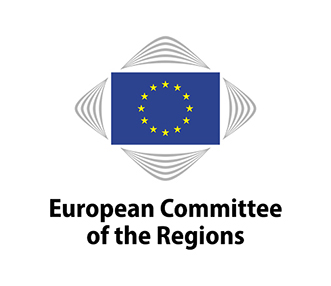 Meeting No8ChairIsabelle BOUDINEAU (FR/PES)VenueOnline meeting (via Interactio)Date23/04/2021 11:00 - 16:30Amendment deadline12/04/2021 15:00 (Brussels time)Deadline for submitting a delegation of presence22/04/2021 at midnight (Brussels time)TitleThe future of regional airports – challenges and opportunitiesRapporteurWładysław ORTYL (PL/ECR)Commission documentN/ADocumentCOR-2021-00471-00-00-PA-TRAType of opinionOwn-initiativeDossierCOTER-VII/010Statement byStatement by Henrik Morch (Director, DG COMP, European Commission)Adoption (planned) in the commissionAdoption planned in the plenary session02/07/2021TitleSustainable and Smart Mobility Strategy – putting European transport on track for the futureRapporteurRobert VAN ASTEN (NL/renew E.)Commission documentCOM(2020) 789 - finalDocumentCOR-2021-00497-00-00-PA-TRAType of opinionOwn-initiativeDossierCOTER-VII/011Statement byStatements by Ismail ERTUG, Member of the European Parliament (DE/S&D), EP rapporteur and Moumen Hamdouch, Head of Unit, Strategy and Communication unit, DG MOVE, European CommissionAdoption (planned) in the commissionAdoption planned in the plenary session02/07/2021Working languages:Interpreting:(participants may speak in their own language)13ES/CS/DE/EL/EN/FR/IT/LV/NL/PL/RO/SL/SV(participants may listen in)13ES/CS/DE/EL/EN/FR/IT/LV/NL/PL/RO/SL/SVN.B.:Please be aware that your participation (or delegation to participate) and entitlement to any payment or reimbursement are subject to 1) the validity of your mandate as member of the Committee of the Regions at the moment of the meeting, and 2) the relevant CoR regulations applicable to online meetings that are in force at the moment of the meeting.Members are asked to use the online system for delegation of presence and voting rights in order to confirm their attendance at the meeting or to notify the secretariat of any delegation of presence to another member or alternate under Rule 5(2) of the Rules of Procedure. The online system is accessible through the Members' Portal on the CoR main website.The Helpdesk (+32-2-546-9697) e-mail: helpdesk@cor.europa.eu will be happy to provide any further assistance you may need.Disclaimer. In accordance with CoR Bureau Decision No 15/2018, this meeting may be audio-recorded and webstreamed. The Committee may use the material thus collected for internal and external communication purposes. Personal data will be processed in compliance with Regulation (EU) 1825/2018. The Committee is not responsible for any use made of the video or audio material of this meeting by a third party, which requires the express consent of the participants in the meeting.